C.V Quality Control Engineer 12y ihab.369996@2freemail.comExperience in contracting (MEP)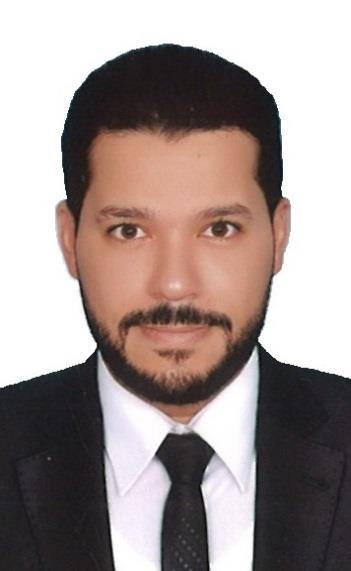 Personal Data:Name: Ihab Nationality: EgyptianMarital Status: MarriedUniversity: Academic Monographs-Tanta UniversityGraduation Year and Degree: 2005: GoodCourses: Total Quality Management TQM program in 2005 - Sadat AcademyEmployment History & Experience:1.  AXAL KSA (Arabia construction company limited) (MEP)From July 2015 to January 2017Job Role: Senior Engineer quality controlContractor: Saudi Binladin GroupANEL KSA Company . Contracting (MEP) From September 2012 to July 2015Job Role: Senior Engineer quality control & Technical support for materialsContractor: Saudi Binladin GroupThe project: Al Haramain High Speed Railway Makah StationThe cost: Four hundred million saudi riyalsMy experience-Heating, Ventilating and Air-conditioning Systems (HVAC)• Air handling units (AHU)	• Fan-coil units (FCU)• Water chillers	• Related air ducts and pipes• BMS systems-Fire Fighting System (FF)•Sprinkler	•Fire hose cabinets•Fire valves and accessories	•Integration with fire alarm systems•Fire hydrants	•Water mist systems•Related piping	•Clean agents & FM200 fire extinguishing systems-Plumbing (PL)•Potable water (cold & hot)	•General drainage•Waste water	•Storm wate3.  Saudi Binladen GroupFrom September 2011 to September 2012Job Role: Quality control engineerContractor: Saudi Binladin GroupThe project: King Abdul-Aziz International Airport . JeddahThe cost: Two hundred million saudi riyalsMorsalah international Saudi Arabia- RiyadhFrom April 2010 to April 2011Job Role: Quality control engineer•Contractor: Ministry of petroleum•The project: King Abdullah University of Science and Technology•The cost: One hundred million Saudi riyalsAl-Gihaz holding Ksa. Saudi Arabia – Riyadh From February 2008 to February 2010Job Role: Quality control engineer•Contractor: Ministry of petroleum•The project: King Abdullah University of Science and Technology•The cost: One hundred million Saudi riyalsAl-Sherif Food & Beverage Factory. EgyptFrom August 2005 to September 2007Job Role: Quality control engineerI was in the quality control department. My responsibilities were to apply in conformity with standards to get a high quality production with no defects. And I was supervising on the periodical machines maintenance.Trainings:1- Ezz El-Dikhyla Steel Factory (Quality Control Engineer)2- Toshiba Al-Arabi Factory (Quality Control Engineer)3- Pepsi Factory Tanta Branch (Quality Control Engineer)4- Cloth Weaving Factory Elmahala Al-Qupra (Quality Control Engineer)5- Alexandria Factory For Oil & Soap Kafr El-Zayat (Quality Control Engineer)This data is correct and under my own responsibility